Душевные октябрьские встречи с ветеранами.     Традиционные душевные встречи ветеранов педагогического труда и Профсоюза состоялись в праздничные дни октября.        Совет ветеранов педагогического труда города, возглавляемый Надеждой Константиновной Дегтярёвой, 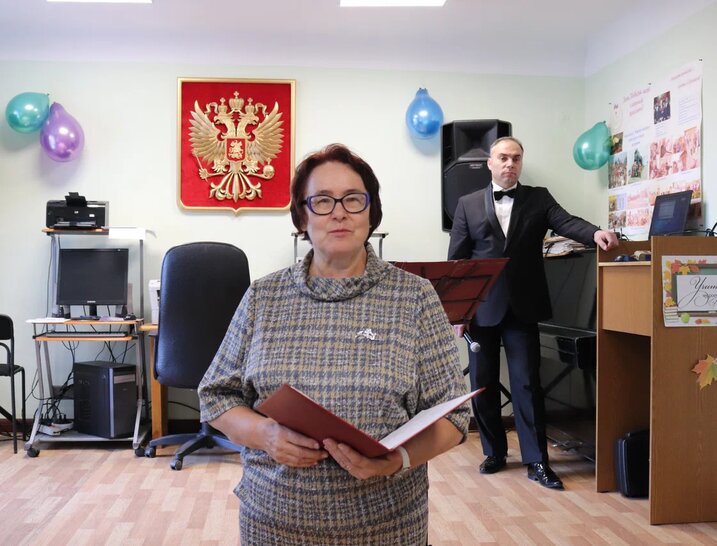  провел традиционное торжественное заседание  своего актива, которое прошло не только торжественно, но и очень необычно: концертная программа вокального коллектива ветеранов, вокальный подарок от молодых педагогов города, авторские стихотворные пожелания ветеранов друг другу, подарки, праздничное чаепитие -сделали праздник теплым и душевным.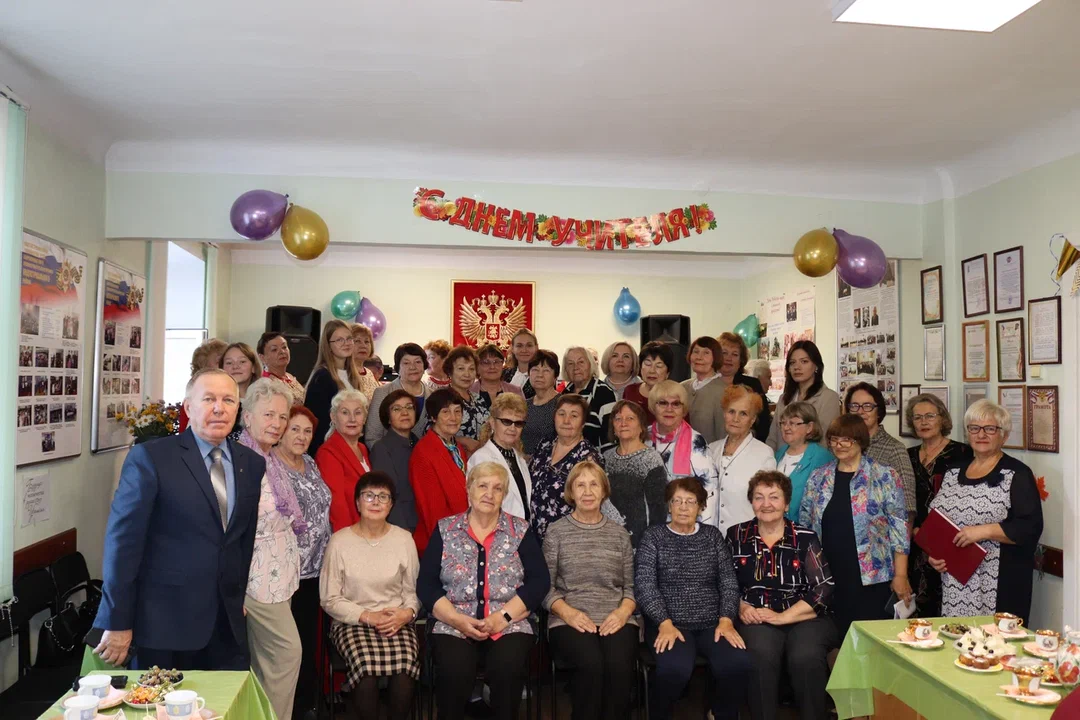 А эмоциональные и  яркие поздравления  заместителя председателя комитета по образованию города Барнаула  Натальи Михальчук и председателя Барнаульской городской организации Тамары Лесовых  только усилили праздничное настроение всех участников встречи!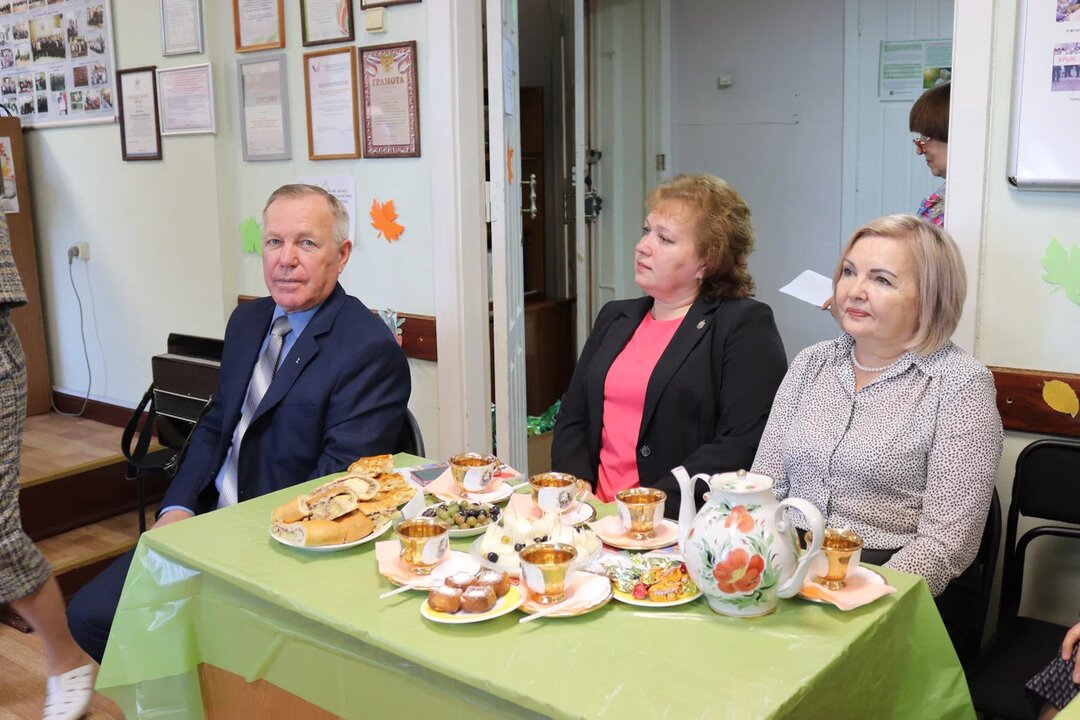       Такой замечательный праздник дал старт поздравлениям ветеранов во всех профсоюзных организациях города-ведь в  Общероссийский  месячник пожилого человека Профсоюз не в стороне, не оставит без поздравлений своих ветеранов!Информационный отдел Барнаульской городской организации Общероссийского Профсоюза образования